PAUTA DA SESSÃO EXTRAORDINÁRIA - 27 de Janeiro de 2023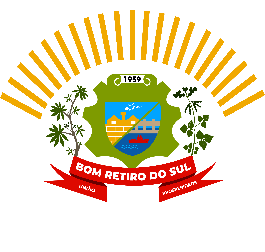 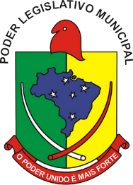 Invocando a proteção de Deus Declaro Aberta esta Sessão que é de Caráter Extraordinária e Convido a Todos para Rezar o Pai Nosso.Declaro aberto I – PEQUENO EXPEDIENTE:    Declaro aberto II – GRANDE EXPEDIENTE: Discussão das matérias apresentadas:  (5 minutos para cada vereador que o desejar) INTERVALO (Facultativo Até 15 Minutos).IV – DECLARO ABERTA A ORDEM DO DIA(Declaro ENCERRADA a Ordem do Dia)VI - NADA MAIS HAVENDO A TRATAR, INVOCANDO A PROTEÇÃO DE DEUS DECLARO ENCERRADA ESTA SESSÃO QUE FOI DE CARÁTER EXTRAORDINARIA E CONVIDO A TODOS OS PRESENTES PARA A PROXIMA SESSÃO ORDINÁRIA NO DIA 07 DE FEVEREIRO DE 2023. PROJETOS DE LEI ORIUNDOS DO EXECUTIVO:OFICIOS010/2023010/2023 - OFÍCIO DO GABINETE DO PREFEITOPROJETOS DE LEI ORIUNDOS DO LEGISLATIVO:ASTOR JOSÉ ELYCLÓVIS PEREIRA DOS SANTOSDIOGO ANTONIOLLIFABIO PORTO MARTINSJAIRO MARTINS GARCIASJOÃO PEDRO PAZUCHSILVIO ROBERTO PORTZANTONIO GILBERTO PORTZ JOÃO BATISTA FERREIRA PROJETOS DE LEI ORIUNDOS DO EXECUTIVO:010/2023PROJETOS DE LEI ORIUNDOS DO LEGISLATVIO:JOÃO BATISTA FERREIRA